РЕШЕНИЕРассмотрев проект решения Городской Думы Петропавловск-Камчатского городского округа о внесении изменений в решение Городской Думы Петропавловск-Камчатского городского округа от 04.10.2017 № 19-р «О делегировании депутатов Городской Думы Петропавловск-Камчатского городского округа в состав комиссий и советов Петропавловск-Камчатского городского округа», внесенный Главой Петропавловск-Камчатского городского округа Иваненко В.Ю., в соответствии                    со статьей 61 Регламента Городской Думы Петропавловск-Камчатского городского округа Городская Дума Петропавловск-Камчатского городского округаРЕШИЛА:1. Внести в решение Городской Думы Петропавловск-Камчатского городского округа от 04.09.2017 № 19-р «О делегировании депутатов Городской Думы Петропавловск-Камчатского городского округа в состав комиссий и советов Петропавловск-Камчатского городского округа» следующие изменения:1) наименование изложить в следующей редакции:«О делегировании депутатов Городской Думы Петропавловск-Камчатского городского округа в составы комитетов, комиссий, советов и рабочих групп Петропавловск-Камчатского городского округа»;2) пункт 1 изложить в следующей редакции:«1. Делегировать следующих депутатов Городской Думы Петропавловск-Камчатского городского округа (далее - депутат) в составы: 1) комиссий:- бюджетной комиссии при администрации Петропавловск-Камчатского городского округа: - межведомственной комиссии по профилактике правонарушений 
и гармонизации межнациональных отношений в Петропавловск-Камчатском городском округе: - комиссии по обеспечению безопасности дорожного движения Петропавловск-Камчатского городского округа: - комиссии по вопросам деятельности муниципальных предприятий: - комиссии по вопросам поддержки субъектов малого и среднего предпринимательства в Петропавловск-Камчатском городском округе: - комиссии по землепользованию и застройке Петропавловск-Камчатского городского округа: - комиссии по рассмотрению тарифов на услуги и работы муниципальных предприятий и учреждений в Петропавловск-Камчатского городском округе:- комиссии по обследованию жилых помещений - - комиссии по обследованию жилых помещений, приобретаемых
в муниципальную собственность в целях формирования специализированного жилищного фонда для детей-сирот и детей, оставшихся без попечения родителей:- комиссии по вопросам сохранения, использования и популяризации объектов культурного наследия (памятников истории и культуры), находящихся 
в собственности Петропавловск-Камчатского городского округа:- комиссии по проведению конкурса на закрепление за перевозчиками маршрутов регулярных перевозок в Петропавловск-Камчатском городском округе:- конкурсной комиссии по проведению открытых конкурсов по отбору управляющих организаций для управления многоквартирными домами:- комиссии по делам несовершеннолетних и защите их прав при администрации Петропавловск-Камчатского городского округа -- комиссии по размещению нестационарных торговых объектов 
на территории Петропавловск-Камчатского городского округа:	- антинаркотической комиссии Петропавловск-Камчатского городского округа- - балансовой комиссии администрации Петропавловск-Камчатского городского округа: - конкурсной комиссии по награждению премией имени В.П. Андрианова - - межведомственной комиссии по контролю за подготовкой муниципальных образовательных учреждений Петропавловск-Камчатского городского округа к новому учебному году - Воровского А.В.            -    депутата по избирательному округу № 5; - межведомственной комиссии по реализации мероприятий, направленных 
на пополнение доходной части бюджета Петропавловск-Камчатского городского округа: - комиссии по рассмотрению вопросов о присвоении звания «Почетный гражданин города Петропавловска-Камчатского»: - комиссии по формированию, ведению и использованию резерва управленческих кадров администрации Петропавловск-Камчатского городского округа -- комиссии по оказанию поддержки некоммерческим организациям 
в Петропавловске-Камчатском городском округе:- комиссии по награждению Премией Главы Петропавловск-Камчатского городского округа обучающихся общеобразовательных организаций 
и организаций дополнительного образования детей Петропавловск-Камчатского городского округа -- комиссии по разработке и исполнению Плана мероприятий по реализации основных положений Послания Президента Российской Федерации Федеральному Собранию Российской Федерации:- комиссии по подведению итогов конкурса на право получения некоммерческими организациями (за исключением государственных (муниципальных) учреждений) субсидий из бюджета Петропавловск-Камчатского городского округа на реализацию мероприятий, направленных на поддержку общественных инициатив по направлениям молодежной политики -- комиссии по рассмотрению предложений об установке памятных знаков 
на территории Петропавловск-Камчатского городского округа -- комиссии по присвоению муниципальным организациям имен известных граждан, получивших широкое признание жителей Петропавловск-Камчатского городского округа в связи с их трудовой, творческой или общественной деятельностью или внесших значительных вклад в его развитие:- конкурсной комиссии по награждению премией имени 
П.Т. Новограбленова -- муниципальной общественной комиссии для организации общественного обсуждения проекта муниципальной программы «Формирование современной городской среды в Петропавловск-Камчатском городском округе на 2018 – 2022 годы», рассмотрения поступивших предложений заинтересованных лиц и проведения их комиссионной оценки, а также для осуществления контроля за реализацией муниципальной программы после ее утверждения:2) советов:- совета по предпринимательству при администрации Петропавловск-Камчатского городского округа:- инвестиционного совета при администрации Петропавловск-Камчатского городского округа:- наблюдательного совета за муниципальным автономным учреждением «Информационный методический центр» -	- совета при Главе Петропавловск-Камчатского городского округа по вопросам гармонизации межнациональных (межэтнических) и межконфессиональных отношений -3) рабочих групп:- экспертной рабочей группы муниципального уровня в Петропавловск-Камчатском городском округе:- рабочей группы по внесению изменений в муниципальные правовые акты 
в сфере имущественного налогообложения на территории Петропавловск-Камчатского городского округа:4) комитетов:- координационного комитета содействия занятости населения Петропавловск-Камчатского городского округа -- организационного комитета по проведению публичных слушаний                                 по вопросам планировки и межевания территории Петропавловск-Камчатского городского округа - 	2. Настоящее решение вступает в силу со дня его подписания.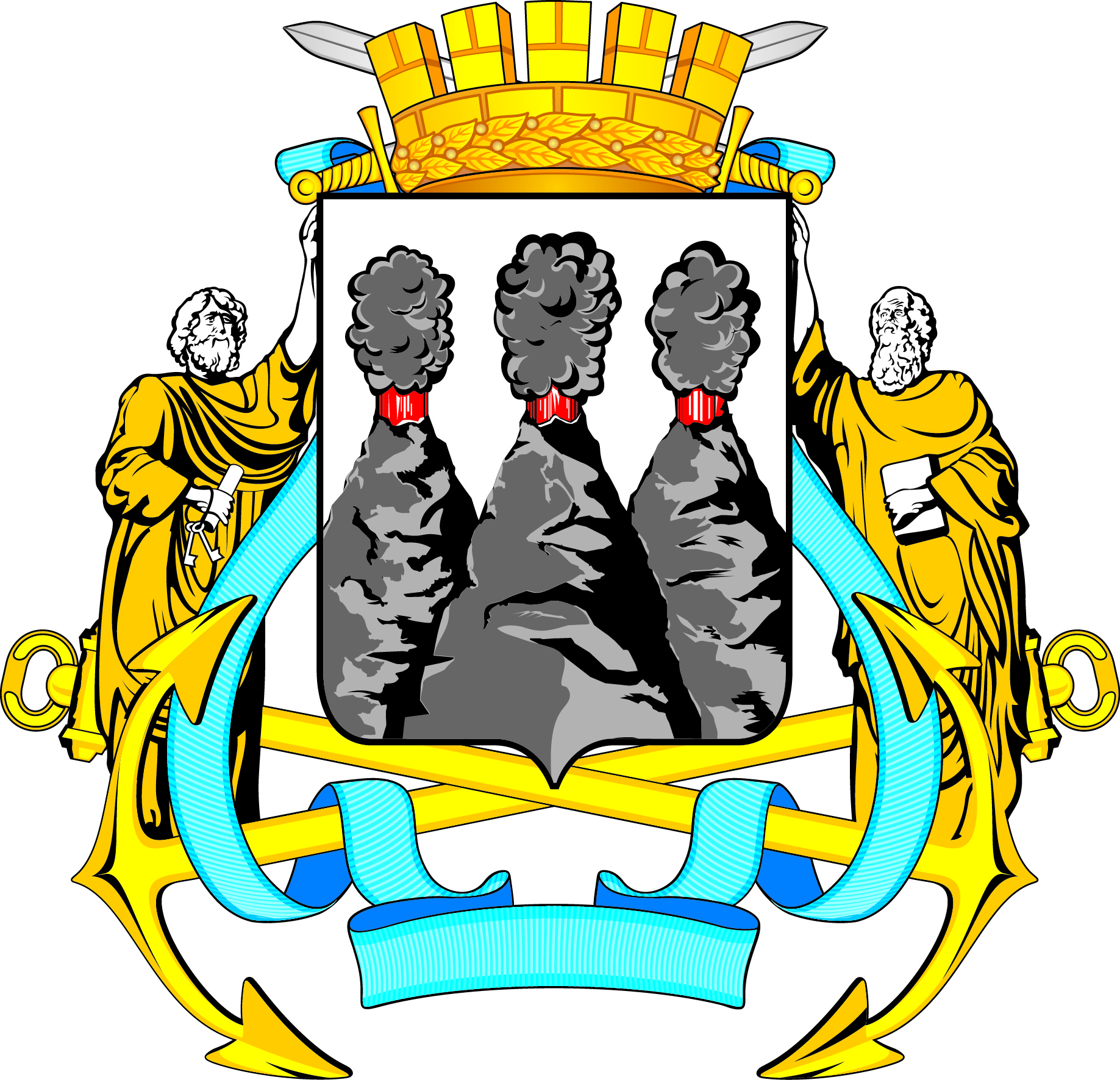 ГОРОДСКАЯ ДУМАПЕТРОПАВЛОВСК-КАМЧАТСКОГО ГОРОДСКОГО ОКРУГАот 29.11.2017 № 50-р3-я сессияг.Петропавловск-КамчатскийО внесении изменений в решение   Городской Думы Петропавловск-Камчатского городского округа от 04.10.2017 № 19-р «О делегировании депутатов Городской Думы Петропавловск-Камчатского городского округа в состав комиссий и советов Петропавловск-Камчатского городского округа»Борисенко А.А.-депутата по избирательному округу № 3;Воровского А.В.-депутата по избирательному округу № 5;Толмачева И.Ю.-депутата по избирательному округу № 2;Монахову Г.В.-депутата по единому муниципальному избирательному округу;Воровского А.В.-депутата по избирательному округу № 5;Гусейнова Р.В. оглы-депутата по единому муниципальному избирательному округу;Смирнова С.И.-депутата по единому муниципальному избирательному округу;Колядка В.В.-депутата по единому муниципальному избирательному округу;Лосева К.Е.-депутата по единому муниципальному избирательному округу;Наумова А.Б.-депутата по единому муниципальному избирательному округу;Панова А.Г.-депутата по избирательному округу № 4;Прудкого Д.А.-депутата по избирательному округу № 4;Гаврилова И.В.-депутата по единому муниципальному избирательному округу;Кнерика В.А.-депутата по избирательному округу № 8;Лосева К.Е.-депутата по единому муниципальному избирательному округу;Кнерика В.А.-депутата по избирательному округу № 8;Колядка В.В.-депутата по единому муниципальному избирательному округу;Лосева К.Е.-депутата по единому муниципальному избирательному округу;Прудкого Д.А.-депутата по избирательному округу № 4;Березенко А.В.-депутата по единому муниципальному избирательному округу;Прудкого Д.А.-депутата по избирательному округу № 4;Толмачева И.Ю.-депутата по избирательному округу № 2;Воровского А.В.-депутата по избирательному округу № 5;Лескова Б.А.-депутата по единому муниципальному избирательному округу;Березенко А.В.-депутата по единому муниципальному избирательному округу;Монахову Г.В.-депутата по единому муниципальному избирательному округу;Колядка В.В.-депутата по единому муниципальному избирательному округу;Кронова А.А.-депутата по избирательному округу № 3;Прудкого Д.А.-депутата по избирательному округу № 4;Гаврилова И.В.-депутата по единому муниципальному избирательному округу;Зикратова А.В.-депутата по избирательному округу № 1;Прудкого Д.А.-депутата по избирательному округу № 4;Воровского А.В.-депутата по избирательному округу № 5;Гаврилова И.В.-депутата по единому муниципальному избирательному округу;Кнерика В.А.-депутата по избирательному округу № 8;Оськина С.В.-депутата по избирательному округу № 7;Терехова А.М.-депутата по избирательному округу № 8;Лескова Б.А.-депутата по единому муниципальному избирательному округу;Воровского А.В.-депутата по избирательному округу № 5;Кронова А.А.-депутата по избирательному округу № 3;Прудкого Д.А.-депутата по избирательному округу № 4;Монахову Г.В.-депутата по единому муниципальному избирательному округу;Колядка В.В.-депутата по единому муниципальному избирательному округу;Оськина С.В.-депутата по избирательному округу № 7;Воровского А.В.-депутата по избирательному округу № 5;Воронова Д.М.-депутата по избирательному округу № 6;Смирнова С.И.-депутата по единому муниципальному избирательному округу;Толмачева И.Ю.-депутата по избирательному округу № 2;Прудкого Д.А.-депутата по избирательному округу № 4;Лиманова С.А.-депутата по единому муниципальному избирательному округу;Шунькина Д.В.-депутата по единому муниципальному избирательному округу;Кадачигову Д.С.-депутата по единому муниципальному избирательному округу;Кронова А.А.-депутата по избирательному округу № 3;Цыганкова Ю.А.-депутата по избирательному округу № 5;Зубенко Е.В.-депутата по избирательному округу № 6;Монахову Г.В.-депутата по единому муниципальному избирательному округу;Борисенко А.А.-депутата по избирательному округу № 3;Зубенко Е.В.-депутата по избирательному округу № 6;Кадачигову Д.С.-депутата по единому муниципальному избирательному округу;Лосева К.Е.-депутата по единому муниципальному избирательному округу;Смирнова С.И.-депутата по единому муниципальному избирательному округу;Рясную В.И.-депутата по избирательному округу № 1;Воровского А.В.-депутата по избирательному округу № 5;Прудкого Д.А.-депутата по избирательному округу № 4;Гаврилова И.В.-депутата по единому муниципальному избирательному округу;Кнерика В.А.-депутата по избирательному округу № 8;Сарояна С.А.-депутата по избирательному округу № 7;Гаврилова И.В.-депутата по единому муниципальному избирательному округу;Кнерика В.А.-депутата по избирательному округу № 8;Сарояна С.А.-депутата по избирательному округу № 7;Воровского А.В.-депутата по избирательному округу № 5;Воровского А.В.-депутата по избирательному округу № 5;Мелехину Т.В.Терехова А.М.--депутата по единому муниципальному избирательному округу;депутата по избирательному округу № 8;Кнерика В.А.Сайдачакова П.В.--депутата по избирательному округу № 8;депутата по избирательному округу № 2;Мелехину Т.В.-депутата по единому муниципальному избирательному округу;Лосева К.Е.-депутата по единому муниципальному избирательному округу.».Председатель Городской ДумыПетропавловск-Камчатского городского округаГ.В. Монахова